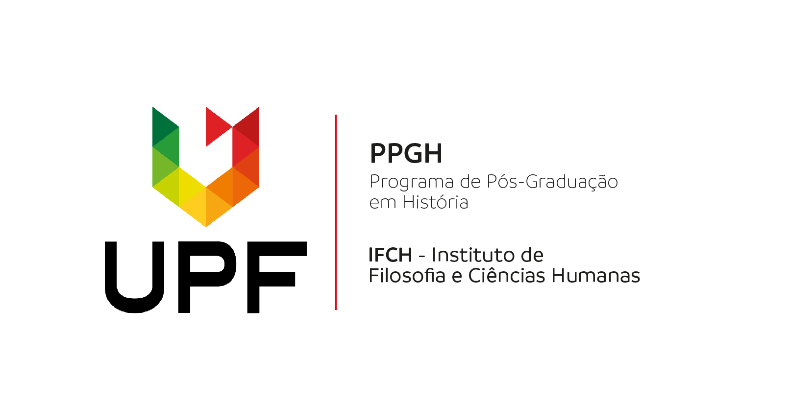 Tabela de Pontuação de Currículo (2010-2020)Observações importantes:As inserções de produção elencadas nesta Tabela devem obrigatoriamente constar no Currículo Lattes do candidato;Preencher os campos sombreados de cinza;Há limite de pontuação por tipologia de produção (Tabelas A a D); o candidato não deve extrapolar o limite indicado ao fim de cada uma das tabelas, no item VALOR MÁXIMO;Ao terminar a somatória da Tabela D, o candidato deve somar as pontuações do conjunto de tabelas e indicá-la no campo TOTAL DE PONTOS / Limite 10,0 / SOMATÓRIA DAS TABELAS A, B, C, D;Ao final, o candidato deve digitar o seu nome no campo “Identificação do candidato” e salvar o documento em PDF para envio no sistema.TABELA ATABELA BTABELA CTABELA DTitulação Acadêmica(somente maior titulação)Pontuação não cumulativa – valor máximo = 2,00Cálculo de pontosLimitePontosMestradonº graduações = ....... x 1,002,00Especializaçãonº especializações = ....... x 1,301,30Graduaçãonº graduações = ....... x 1,001,00Valor máximo2,00Atividades ProfissionaisPontuação cumulativa - valor máximo = 2,00Cálculo de pontosLimitePontosAtividade de ensino em pós-graduação, graduação ou ensino básico (fundamental e médio)nº de anos = ....... x 0,151,50Curso de Aperfeiçoamento na área com mínimo de 180 horasnº de cursos = ....... x 0,150,30Cursos e/ou palestras ministradas na áreanº cursos/palestras = ....... x 0,050,30Cargo e função exercidos em IES e escolas (Reitoria, direção, coordenações, supervisões escolares e assessorias) nº de anos = ....... x 0,010,10Orientação de bolsista de Iniciação Científica, Paidex (extensão) ou Pibid (mínimo um ano de participação)nº orientações = ....... x 0,100,50Valor máximo2,00Atividades Acadêmicas (2015-2020)Pontuação cumulativa. Valor máximo = 4,00Cálculo de pontosLimitePontosLivro editado por Editora comercial ou universitária, com ISBN e mais de 50 páginasnº = ....... x 0,200,60Capítulo(s) de livro(s) editado por Editora comercial ou universitária, com ISBN(máximo dois por obra)nº = ....... x 0,100,50Artigo(s) científico(s), publicado(s) em revista Qualis A1, A2 e B1 – Área de Histórianº = ....... x 0,501,50Artigo(s) científico(s) na área, publicado(s) em revista Qualis B2, B3, B4, B5 – Área de Histórianº = ....... x 0,251,50Artigo(s) científico(s) na área, publicado(s) em revista sem Qualis na Área de Histórianº = ....... x 0,100,50Trabalho(s) completo(s) publicado em anais de evento(s) técnico-científico(s)nº = ....... x 0,100,50Resumo(s) ou resumo(s) expandido(s) publicado(s) em anais de evento(s) técnico-científico(s)nº = ....... x 0,050,30Apresentação(ões) de trabalho(s) em evento(s) técnico-científico(s) na forma de pôster ou oralnº = ....... x 0,050,30Produto(s) educacional(is) aprovado(s) por banca examinadora ou comitê científiconº = ....... x 0,100,50Valor máximo4,00Atualização AcadêmicaPontuação cumulativa. Valor máximo = 2,00Cálculo de pontosLimitePontosParticipação em curso na área de conhecimento, matéria ou de formação pedagógica com 40 horas ou maisnº de particip.= ....... x 0,100,50Participação em curso na área de conhecimento, matéria ou de formação pedagógica com 12 horas ou mais [semana(s) acadêmica(s)]nº de particip. = ....... x 0,050,20Participação como bolsista de Iniciação Científica, Paidex (extensão) ou Pibid (mínimo um ano de participação)nº de particip. por ano = ....... x 0,501,50Valor máximo2,00TOTAL DE PONTOS(A + B + C + D)10,00Identificação do candidato: